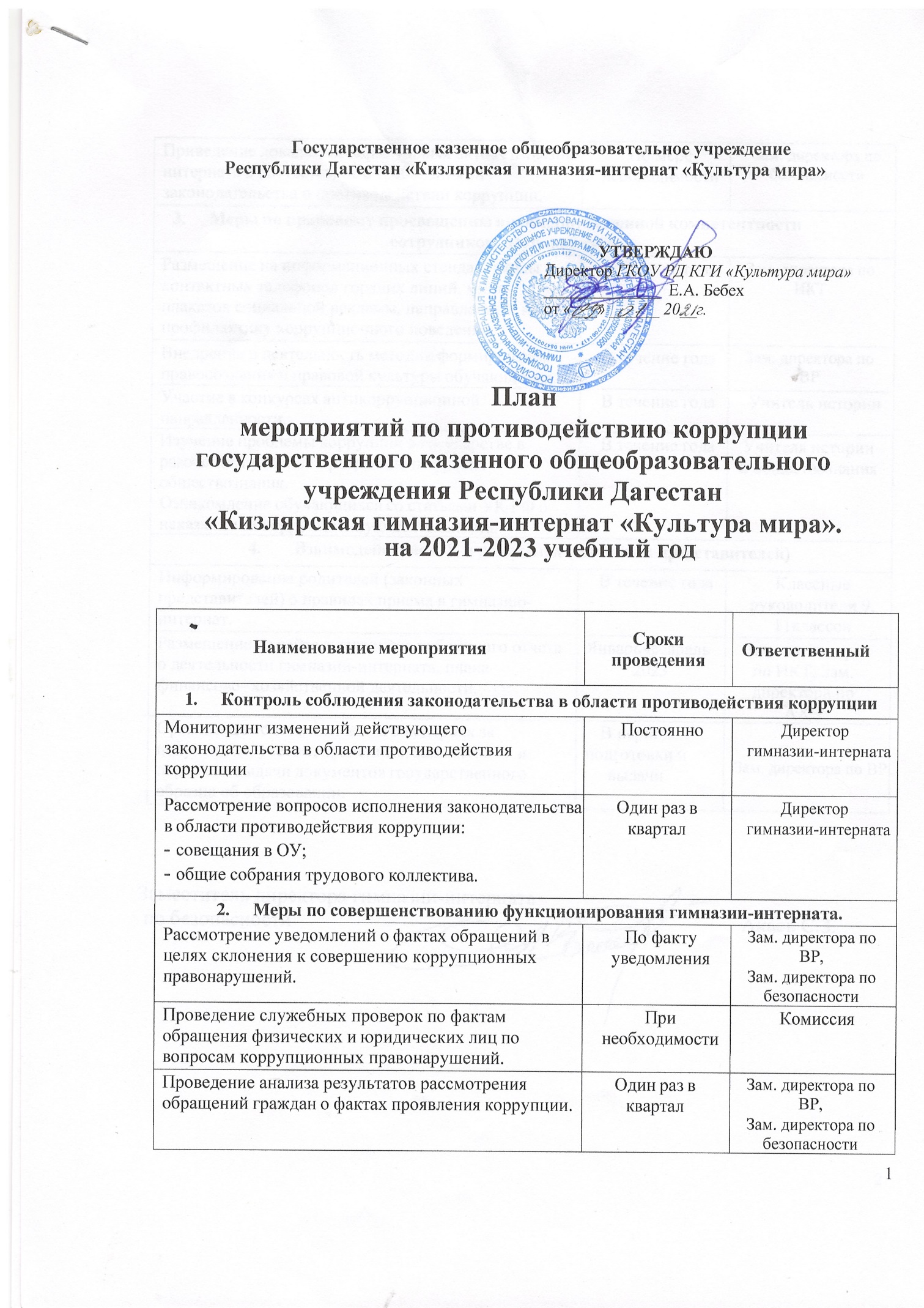 Заместитель директора гимназии-интерната по безопасности                                                                                     Акаев С.З.Приведение локальных нормативных актов гимназии-интерната в соответствие с требованиями законодательства о противодействии коррупции.По мере необходимостиЗам. директора по безопасности 3.	Меры по правовому просвещению антикоррупционной компетентности сотрудников, обучающихся.3.	Меры по правовому просвещению антикоррупционной компетентности сотрудников, обучающихся.3.	Меры по правовому просвещению антикоррупционной компетентности сотрудников, обучающихся.Размещение на информационных стендах школы контактных телефонов горячих линий, мини- плакатов социальной рекламы, направленных на профилактику коррупционного поведения.В течение годаЗам. директора по ИКТВнедрение в деятельность методик формирования правосознания и правовой культуры обучающихся.В течение годаЗам. директора по ВРУчастие в конкурсах антикоррупционной направленности.В течение годаУчитель историиИзучение проблемы коррупции в государстве в рамках тем учебной программы на уроках обществознания.Ознакомление обучающихся со статьями УК РФ о наказании за коррупционную деятельность.В течение годаУчителя истории и обществознания4.	Взаимодействие ОУ и родителей (законных представителей)4.	Взаимодействие ОУ и родителей (законных представителей)4.	Взаимодействие ОУ и родителей (законных представителей)Информирование родителей (законных представителей) о правилах приема в гимназию-интернат.В течение годаКлассные руководители 9, 11классовРазмещение на сайте ежегодного публичного отчета о деятельности гимназии-интерната, плана финансово- хозяйственной деятельности.Январь-февраль              2023Зам. директора по ИКТ, Зам. директора по АХЧОрганизация систематического контроля за получением, учетом, хранением, заполнением и порядком выдачи документов государственного образца об образовании.В период подготовки и выдачиЗам. директора по ВР